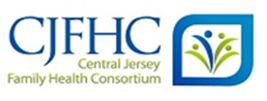 SOMERSET COUNTY RESOURCE LIST-COVID 19- 03/01/2021We are updating resources on a bi-weekly basis, please refer to the date above to ensure information is up to date or visit our website at www.cjfhc.org and click on ‘County Resource Updates during COVID-19’. COVID TESTING AND RELATED INFORMATION SPECIFIC TO THE COUNTYEnter your zip code to find a free Coronavirus testing center free screening and treatmenthttps://findahealthcenter.hrsa.gov/COVID‐19 Public Hotline 1‐800‐222‐2222Residents can call 908-231-7111 for a daily-automated reading of the current coronavirus (COVID-19) case count in Somerset County, New Jersey.The State's toll-free vaccination hotline (1-855-568-0545) is available to assist callers with identifying if they are currently eligible for a vaccination, pre-register for the vaccine, and to help them identify locations nearest to them where they can get vaccinated. The hotline is open from 8:00 a.m. to 8:00 p.m. every day.· COVID testing or vaccination questions can call the Somerset COVID Hotline at (908) 231-7155 weekdays from 8:30 a.m. to 8:00 p.m. and Saturdays from 10:00 a.m. to 4:00 p.m.· New list created for public transportation access to statewide COVID vaccine sites, organized by County will continuously be updated, as new sites are known http://vtc.rutgers.edu/transit-to-vaccine-sites/· The Somerset County Call Center highlighted on Bound Brook’s Facebook page:· English: https://www.facebook.com/1boundbrooknj.org/photos/a.1708753372726412/2850183231916748/· In Spanish: https://www.facebook.com/1boundbrooknj.org/photos/a.1708753372726412/2850182635250141/Manville ‐ https://www.manvillenj.org/639/Coronavirus‐Disease‐2019‐COVID‐19 Zufall Health - is now offering (by appointment) free COVID-19 testing at its Somerville location (71 Fourth Street) and is continuing to use its mobile van to provide testing at identified communities with greatest barriers.Official Somerset County COVID-19 webpage : https://www.co.somerset.nj.us/residents/covid-19-status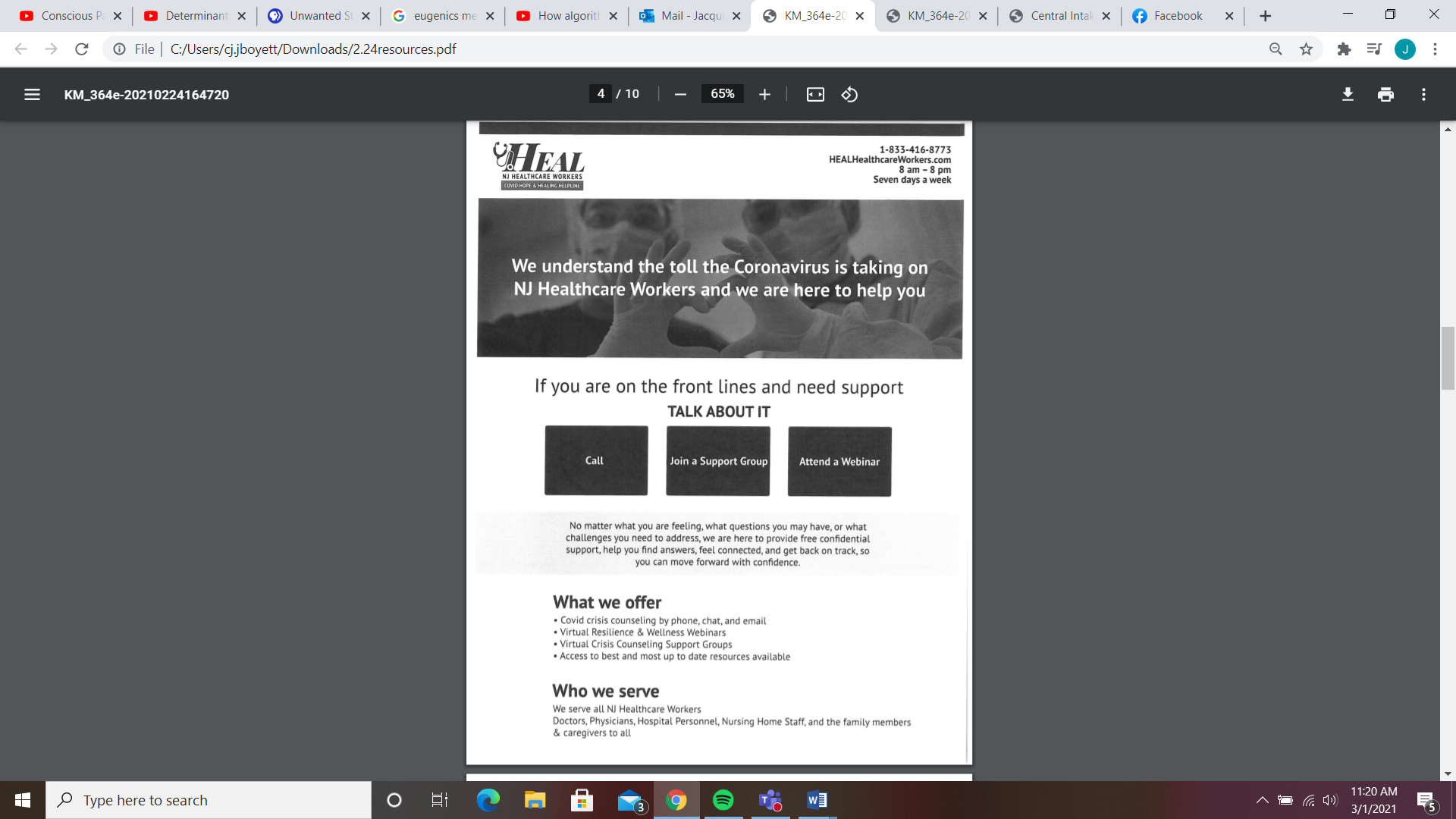 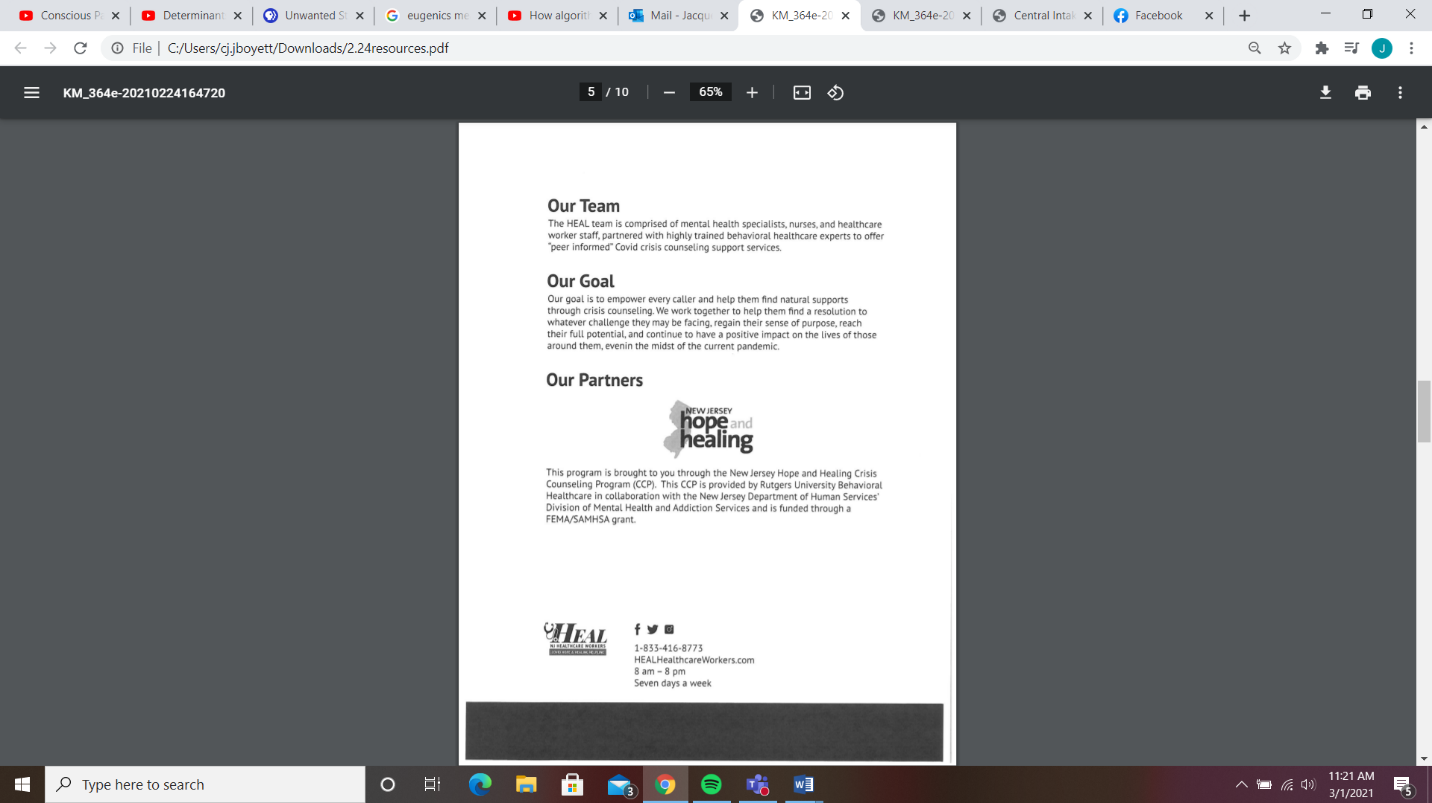 FOOD INSECURITYZarepath Christian Church: My Neighbor’s Food Pantryhttps://www.zarephath.org/outreach/mnm/595 Weston Canal Rd, Somerset732‐560‐4001Food pantry is open on Thursdays and Saturdays.If unable to pick up, they may be able to deliver.FRANKLIN TWP. FOOD BANK INC.Food Pantry224 Churchill Avenue
Somerset, NJ
(732) 246-0009ext 120
SHIP: Samaritan Homeless Interim Program.87 E. High Street, Somerville908‐725‐3260(Hot meals, Lunches and Dinners may be offered to the poor or homeless.)Food Bank Network of Somerset County9 Easy Street, Bound BrookTelephone: 732‐560‐1813Interfaith Hospitality Network of Somerset County98 West End AvenueP.O. Box 575Somerville, NJ 08876(908) 704‐1920Jewish Family Services ‐ Hunterdon, Somerset & Warren150‐A W High StSomerville, NJ, 08876 Call (908) 725 – 7799Salvation Army, South JerseyFood pantry location ‐ 108 Hamilton St.Bound Brook, NJ, 08805Phone number ‐ (732) 748 ‐ 1146Covers all of the area, including Somerset. In addition to distributing free or low cost food, the center will offer other items like clothing, school suppliesSomerset Foodbank ‐ http://somersetfoodbank.org/need‐help/Food Bank -https://www.co.somerset.nj.us/government/human-services/somerset-county-food-pantriesHOUSINGhttps://affordablehousingonline.com/housing‐search/New‐Jersey/Somerset‐County https://www.lowincomehousing.us/cty/nj‐somersetMENTAL HEALTH SERVICES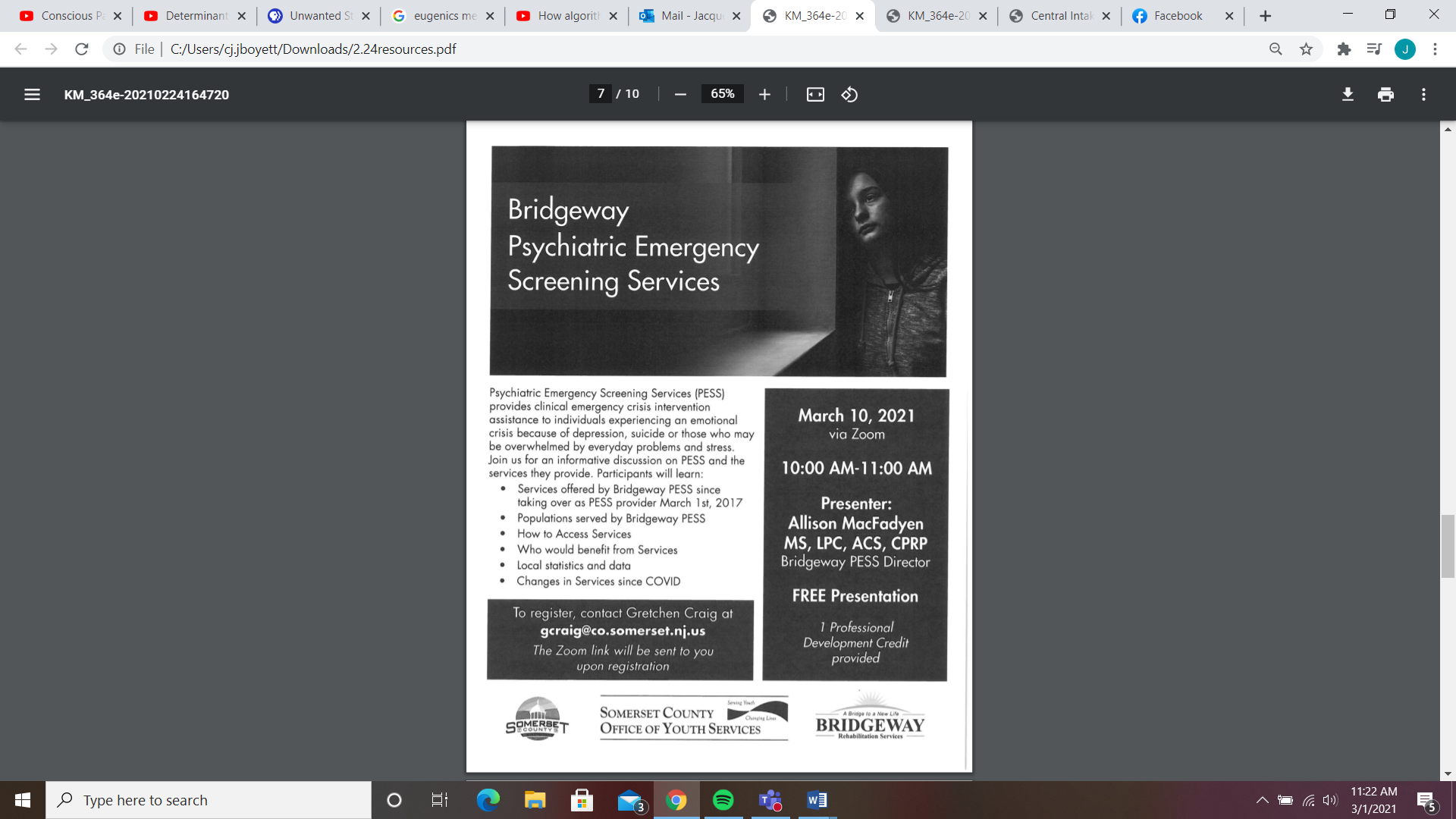 West Orange African Heritage Organization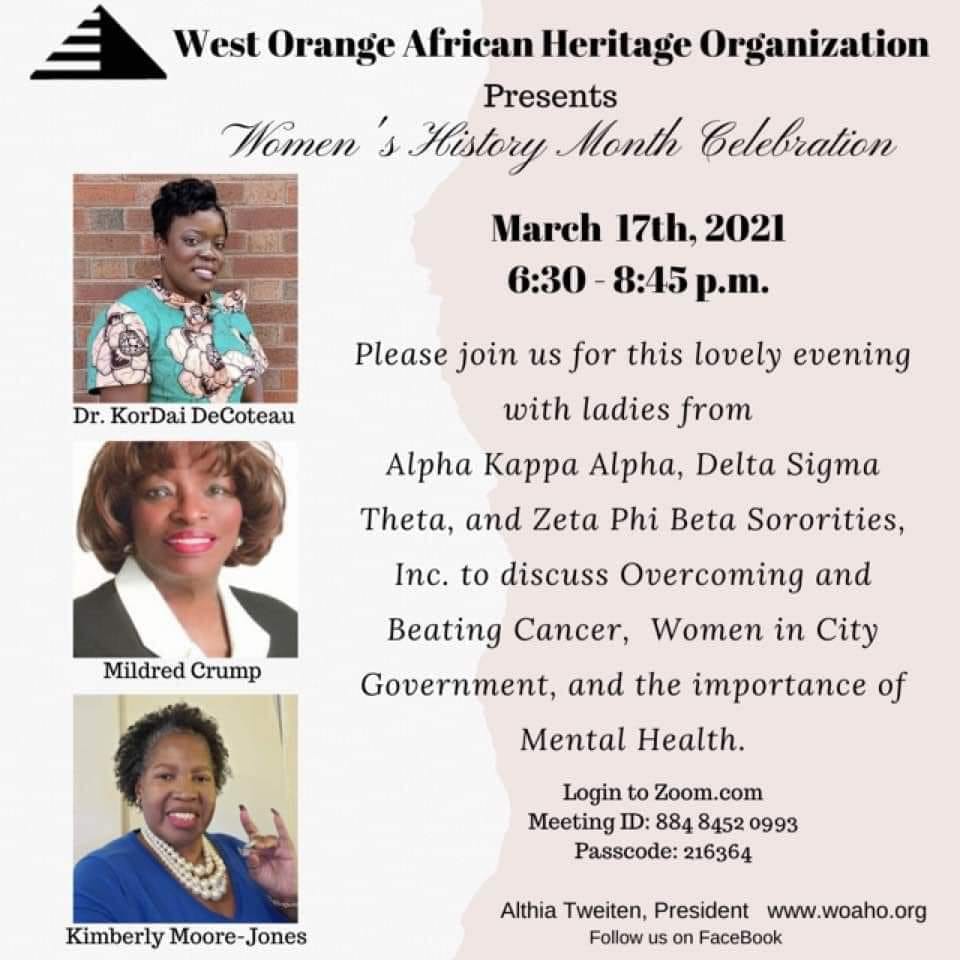 Leading By Mission LLC 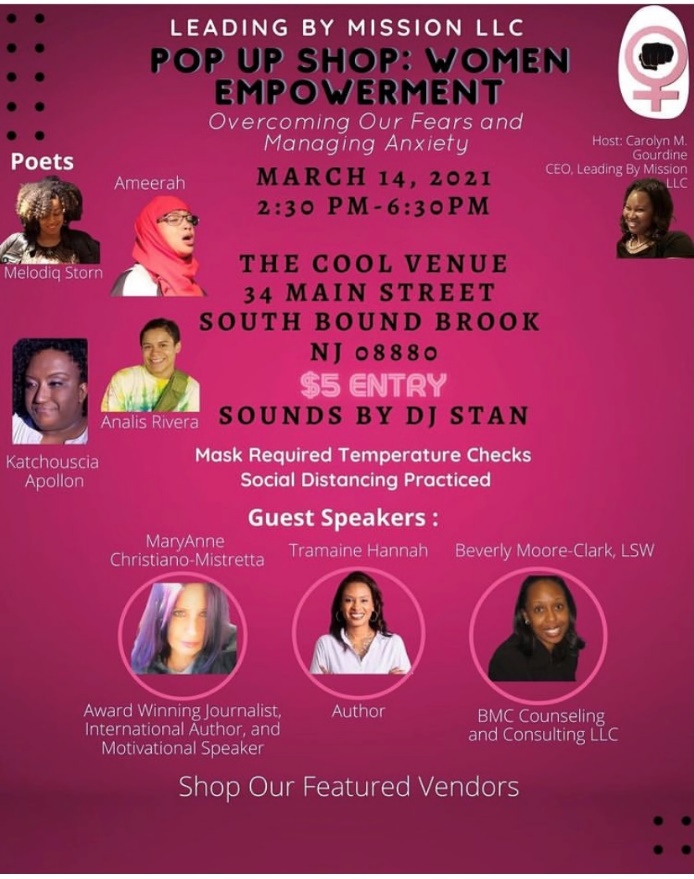 Delta Sigma Theta Sorority Inc.; Central Jersey Alumnae ChapterA Virtual Conversation on Anxiety and Depression- March 6, 2021 – 10am-12pmRegistration Required- www.cjadeltas.org 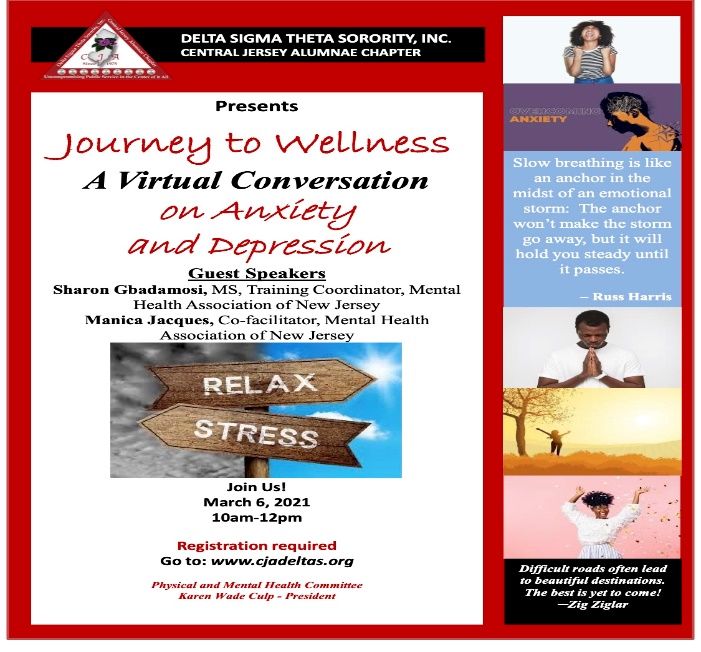 Richard Hall County Health & Wellness CenterNJ Mental Health Cares, free, confidential help from trained specialists. Call 1-866-202-HELP (4357) 8 am - 8 pm, daily.Somerset County mental health professionals, telehealth support, call 908-975-9401 or (Spanish) 862-308-0430Bridgeway's Psychiatric Emergency Screening Services (PESS)No fee for crisis intervention and court involvement.In Case of a Psychiatric Emergency
Please contact Bridgeway's Psychiatric Emergency Screening Services (PESS) at 908-526-4100.
This service can be accessed 24 hours a day, 7 days a week.Somerset County Psychiatric Mobile 24/7: 908‐5264100NJ Mental Health Care: 1‐866‐202‐HELP (Crisis ‐ 732‐235‐5700) or dial 9‐1‐1Bound brook Counseling Services: - 732-356-1082     NJ Hotline Self‐Help Page: ‐ https://nj.gov/humanservices/dmhas/home/hotlines/#1GENERAL SERVICESAlcohol/Substance Addiction ServicesIf you or a loved one is in need of substance abuse treatment or just looking for info and referral, please contact the IME Addictions Access Center 1-844-276-2777.A Simple Way Narcotics Anonymous Virtual Every Monday- Somerville NJ7:30-9:00PMOpen Meeting (anyone welcome), Speaker, Discussion, StepA Worldwide Connection by Phone: Multiple Meetingshttp://nabyphone.org/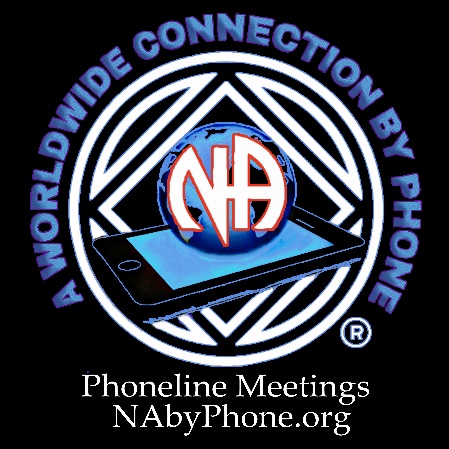 Diaper Bank InformationCentral Jersey Diaper Bank222 Livingston AvenueNew Brunswick, NJ 08901T: 732-296-9922F: 732-296-9933Child Abuse and Neglect Support ServicesDepartment of Children and Families 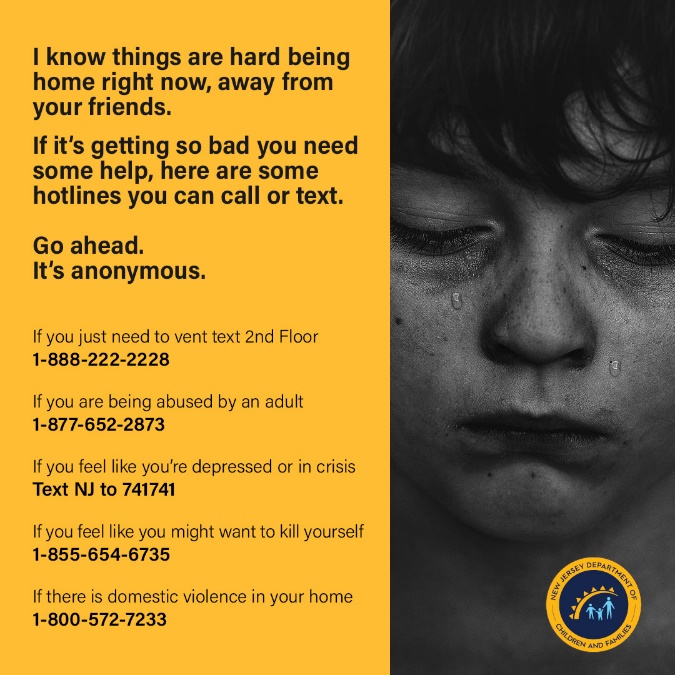 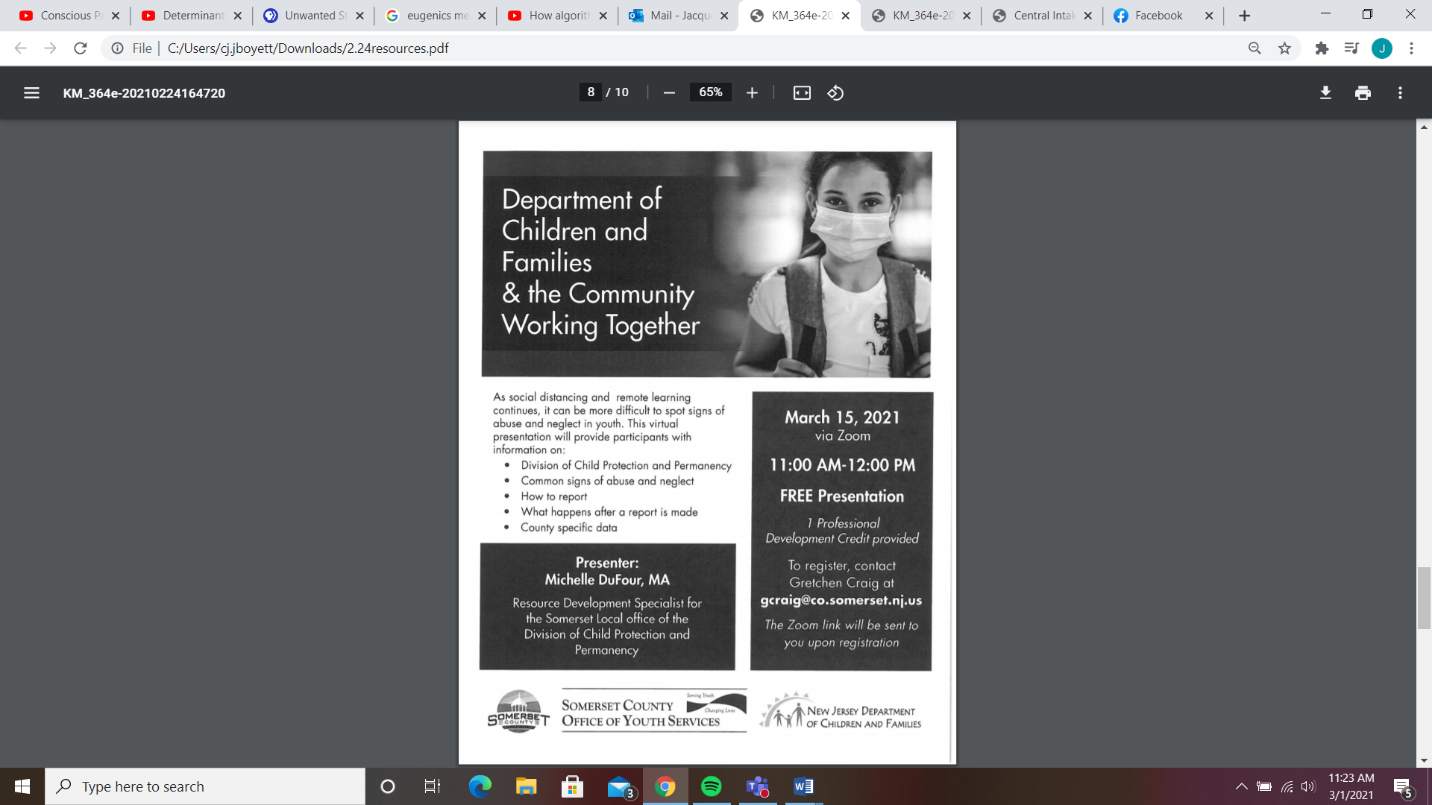 Domestic Violence and Intimate Partner Violence Support ServicesZufall Health – Sexual Assault Support Services Hotline	908-526-2335 x130National Domestic Violence hotline numbers:800‐799‐7233800‐878‐3224 TTY855‐812‐1001 video chat24 Hour Domestic Violence Hotline908‐355‐Help (4357)Safe + Sound Somerset: Coalition members can and should share their hotline as much as possible. Those who do not feel safe in their homes can call or text 866‐685‐1122. Providers can also call or text the hotline with questions about how to work with clients who they suspect might be in a domestic violence situation. They are committed to releasing trauma informed and COVID‐19 resources with a focus on safety. Next week they will have dates and topics for webinars related to COVID‐19 and Domestic Abuse. Call 24hr Hotline-866-685-1122Text 24hr Hotline-866-685-1122Job Skills TrainingOne Stop - Provides quality, accessible, and comprehensive employment and supportive services responsive to the needs of job seekers, employers, and the community. Services for residents of Somerset and Hunterdon counties include career and vocational counseling, access to training grants, basic computer and literacy instruction, and employment based case management in conjunction with the Somerset and Hunterdon Boards of Social Services.Monica Mulligan, One Stop OperatorPhone: 908-541-5780Email: OneStop@co.somerset.nj.usLocation: 2nd Floor, 27 Warren Street, Somerville, NJ 08876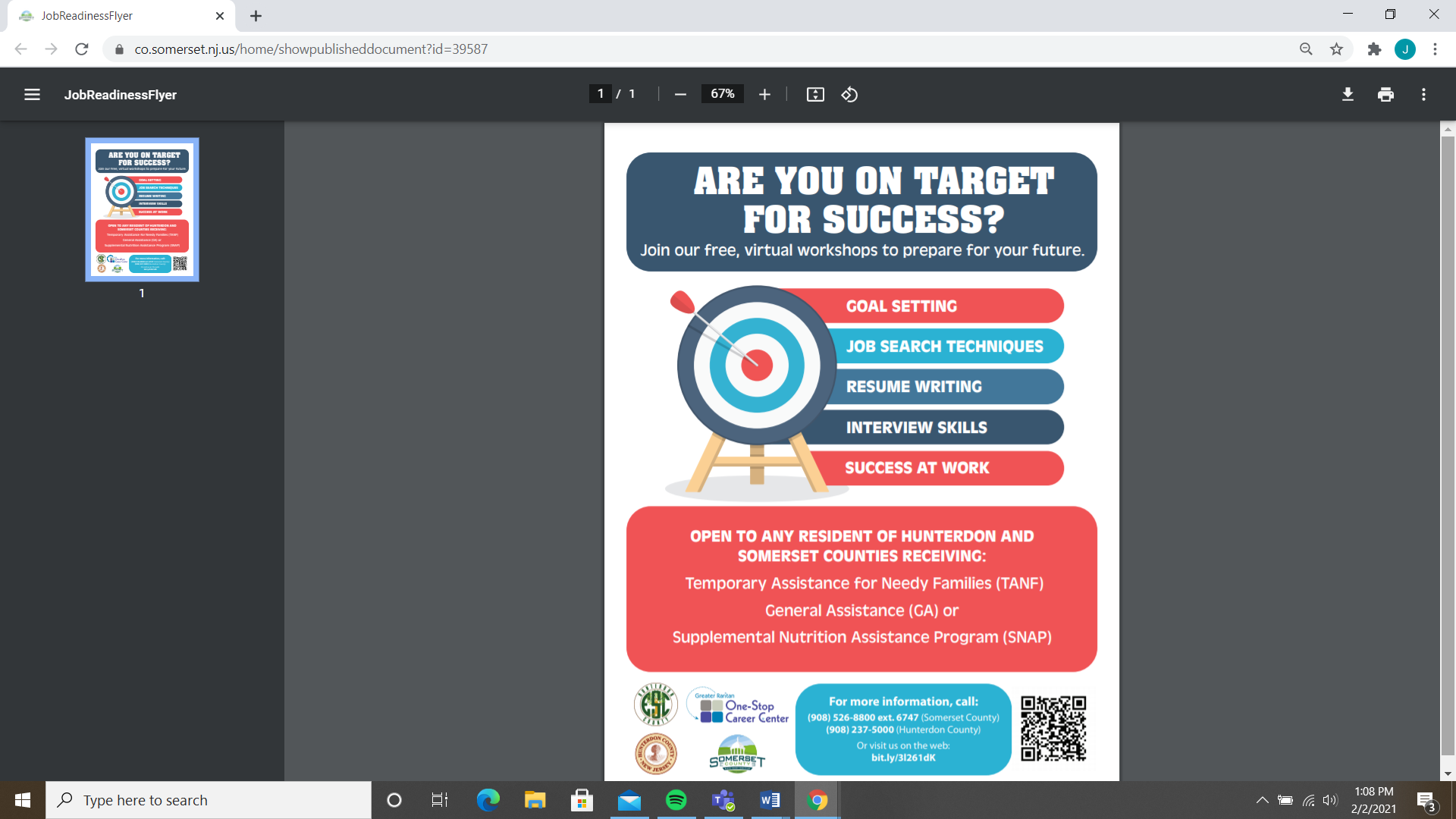 The Greater Raritan Workforce Development Board- https://www.thegrwdb.org/Utility Assistance Programs Somerset County Residents Rental Assistance - Services are available to prevent the loss of permanent housing and/or resolve homeless situations. The services include limited payments toward rent and utility arrearages, security deposits and temporary shelter.https://www.co.somerset.nj.us/government/human-services/community-development/cdbg-cv-emergency-rental-relief-err-program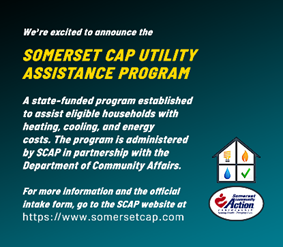 Maternal Health & Support Groups/Community ActivitiesCentral Jersey Family Health Consortium              Pregnant and new moms with babies under one year-              Virtual Groups:              English: Tuesdays & Thursdays- 1:00 pm              Spanish Wednesdays- 1:00 pm              For registration in English email pvena@cjfhc.org              Para registrarse en Español envie un email a  mflores@cjfhc.orgMelinated MomMonthly Support Groups - Every 2nd Saturday of the Month from 1:30pm - 3:30pmRegister at: http://mmmommytalks.Eventbrite.comEnglish Speaking 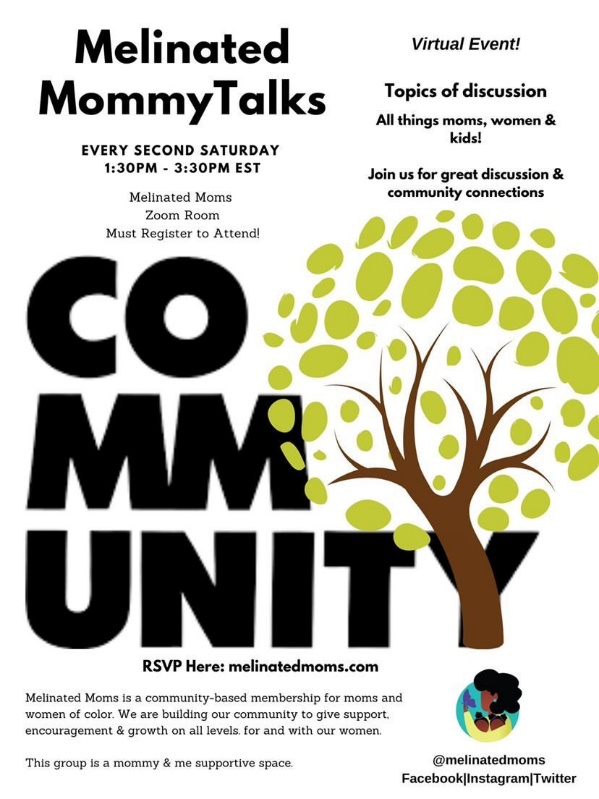 The Tea with DoulasSomerset County Families are encouraged to AttendRegister at www.rockcollege.com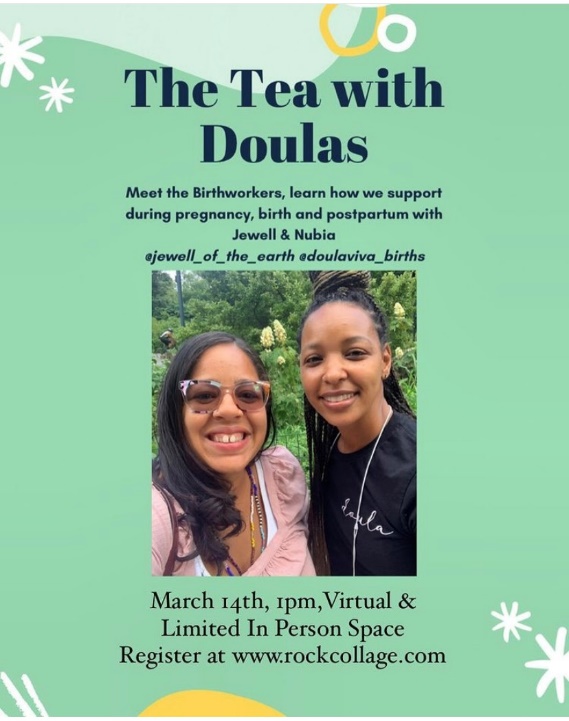 Zeta Phi Beta Sorority, Incorporated - Beta Alpha Rho Zeta ChapterPlease click here for the Scholarship application & instructions.https://docs.google.com/.../1dmMyhJm3zB0eXh5sD2ir.../edit...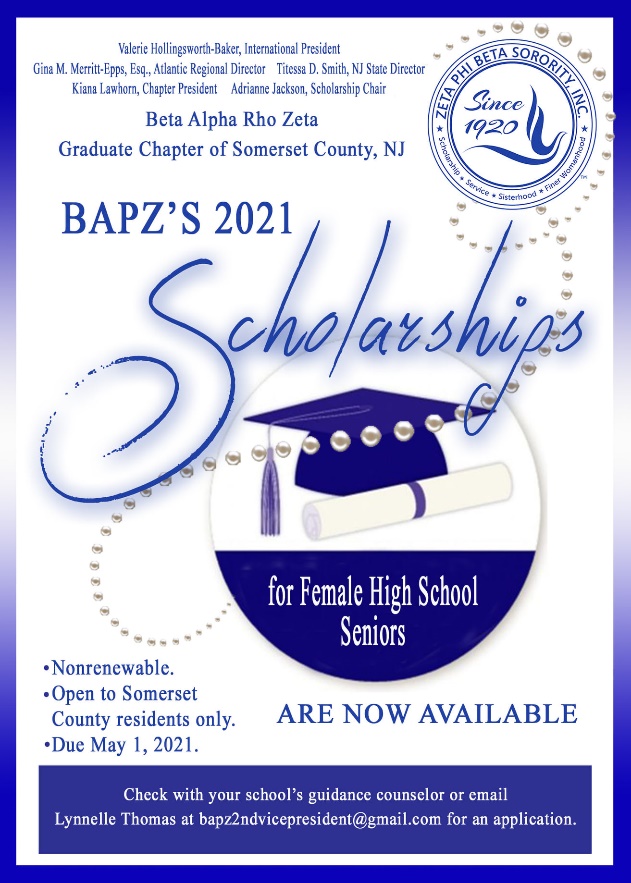 Community Information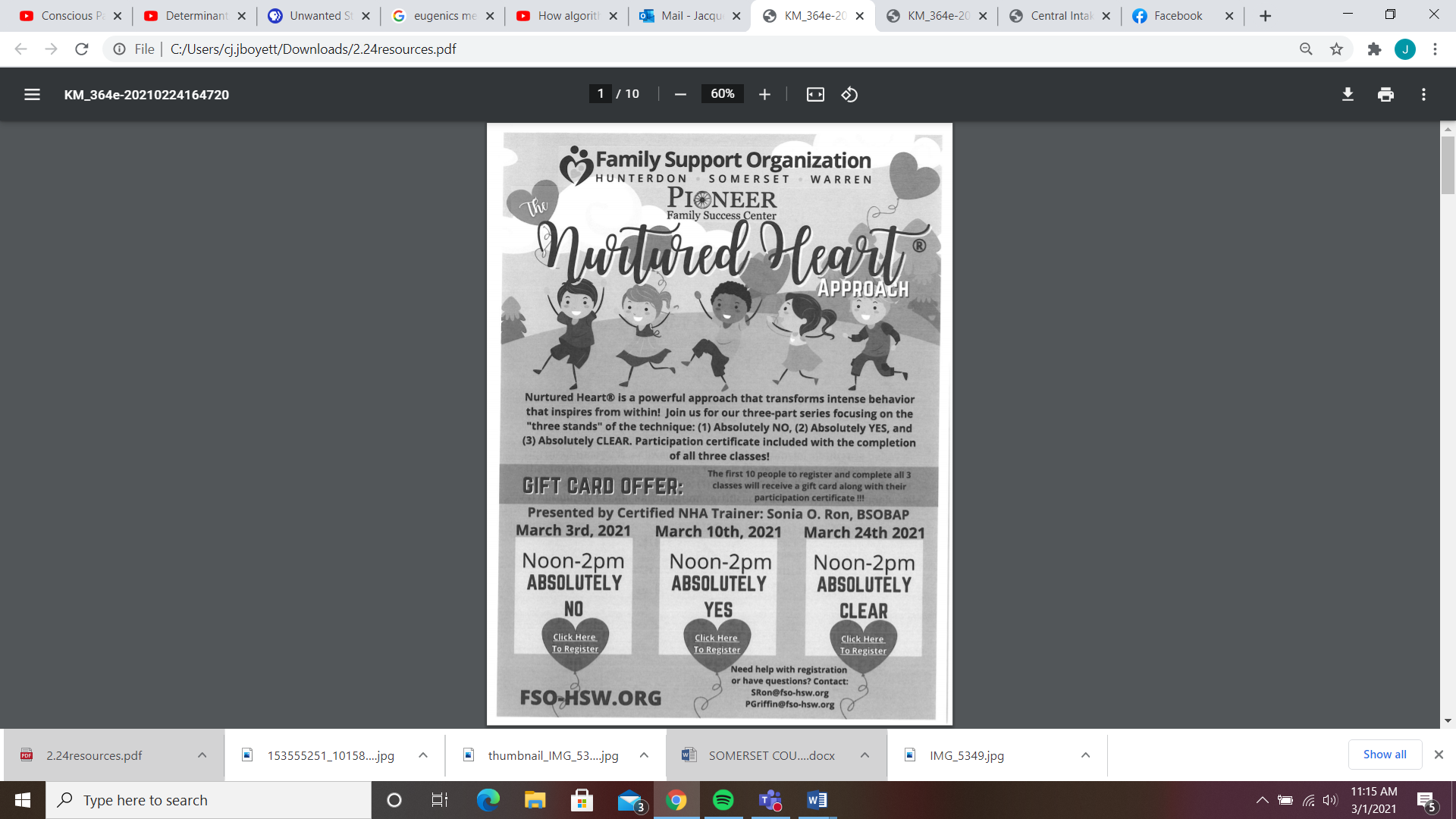 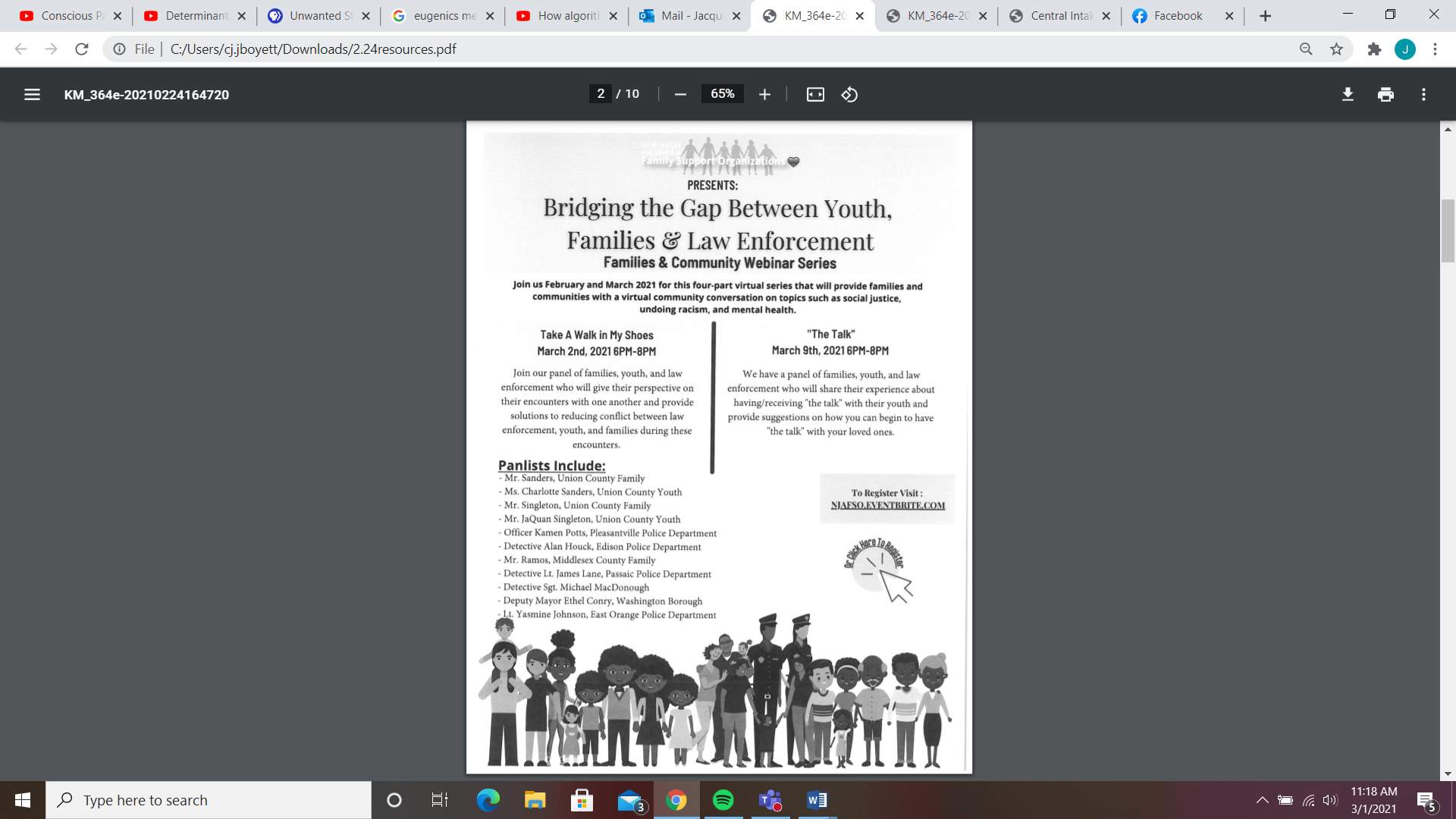 Internet AssistanceThere is a program offered by Comcast, which may help by providing free internet access for two months. There are certain limitations with the plan ‐ to apply click the link https://www.internetessentials.com/covid19https://us04web.zoom.us/j/79446996876 Meeting ID 794 4699 6876, Dial In 646-558-8656, Password 136136